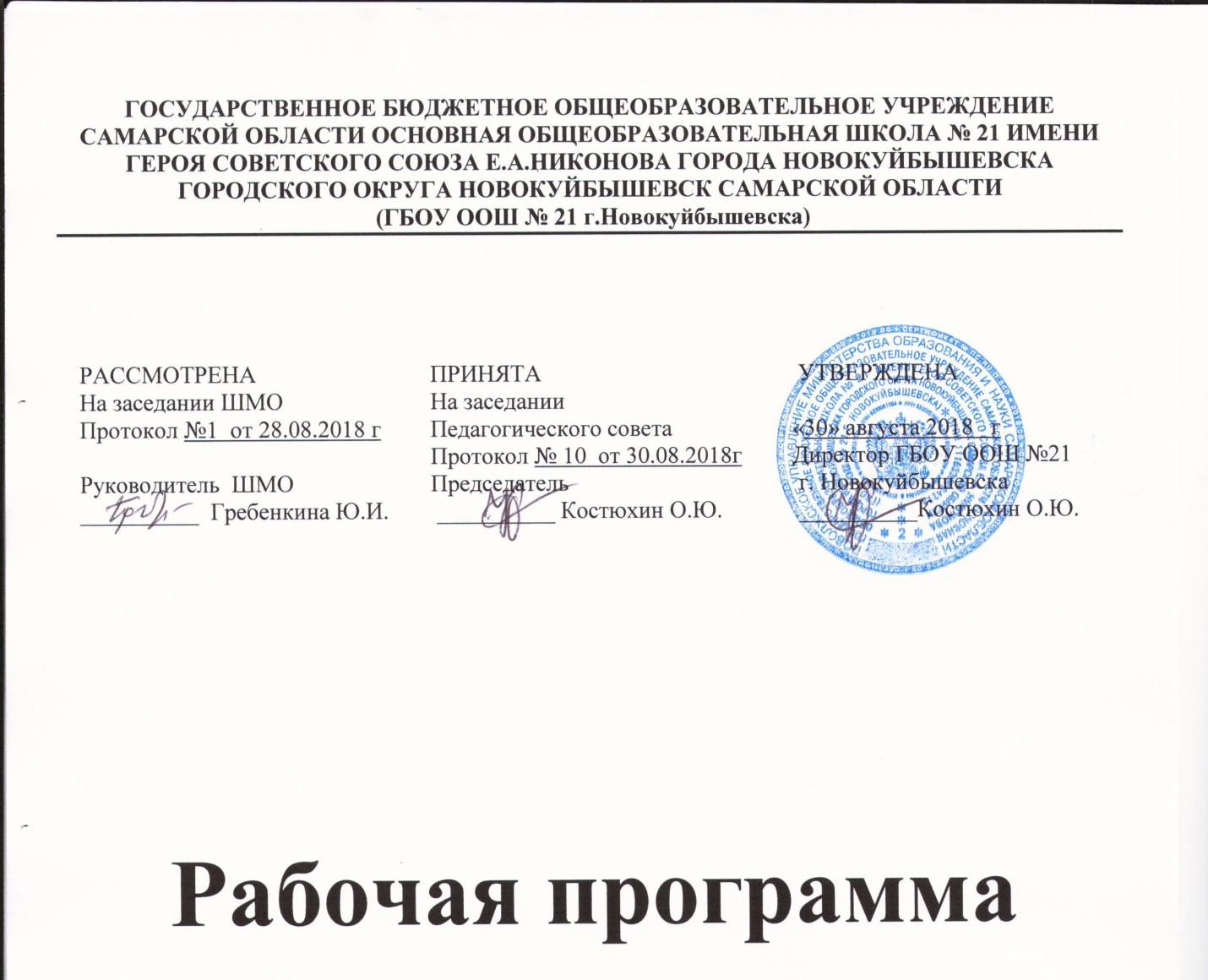 по изобразительному искусству2018/2019 уч.г.Пояснительная запискаВведениеРабочая программа по предмету «Изобразительное искусство» для основной школы предназначена для учащихся 5-7-х классов.Программа включает четыре раздела:«Пояснительная записка», где представлены общая характеристика учебного предмета, курса; сформулированы цели изучения предмета «Изобразительное искусство»;описание ценностных ориентиров содержания учебного предмета; результаты изучения учебного предмета на нескольких уровнях — личностном, метапредметном и предметном; описание места учебного предмета, курса в учебном плане.«Содержание учебного предмета, курса», где представлено изучаемое содержание,объединенное в содержательные блоки.«Календарно-тематическое планирование», в котором дан перечень тем курса и число учебных часов, отводимых на изучение каждой темы, представлена характеристика основного содержания тем и основных видов деятельности ученика (на уровне учебных действий).«Учебно-методическое и материально-техническое обеспечение образовательного процесса», где дается характеристика необходимых средств обучения и учебного оборудования, обеспечивающих результативность преподавания «Изобразительное искусство» в современной школе.Программа составлена на основе Фундаментального ядра содержания общего образования и требований к результатам основного общего образования, представленныхфедеральном государственном образовательном стандарте общего образования второго поколения. В ней также учитываются основные идеи и положения программы развития и формирования универсальных учебных действий для основного общего образования,преемственность с программой начального общего образования.Рабочая программа разработана на основе следующих нормативно­правовых документов:Закон РФ «ОБ образовании»;Федеральный государственный образовательный стандарт основного общего обра-зования;Концепция духовно-нравственного развития и воспитания личности гражданина России;Планируемые результаты основного общего образования;Примерные программы основного общего образования по учебным предметам. Изобразительное искусство. 5 – 7 классы;Федеральныйперечень учебников, утвержденных, рекомендованных (допущенных) к использованию в образовательном процессе в образовательных учреждениях, реализующих программы общего образования;Авторская программа по изобразительному искусству: «Изобразительное искусство 5-7 классы», автор: Шпикалова Т.Я., рекомендованная Министерством образования и науки РФ, 2011 год;Требования к оснащению образовательного процесса в соответствии с содержательным наполнением учебных предметов федерального компонента государственного образовательного стандарта (Приказ Минобрнауки России от 04.10.2010 г. N 986 г. Москва);СанПиН, 2.4.2.2821-10 «Санитарно-эпидемиологические требования к условиям и организации обучения в общеобразовательных учреждениях» (утвержденные постановлением Главного государственного санитарного врача Российской Федерации 29.12.2010 г. №189);Основная образовательная программа основного общего образования ГБОУ ООШ г.о.Новокуйбышевсе.Календарно-тематический план ориентирован на использование учебника, принадлежащего линии учебников «Изобразительное искусство 5-7 классы», авторы: Шпикалова Т.Я., Ершова Л.В., Поровская Г.А. и др.; рекомендованные МОН РФ к использованию в образовательном процессе в общеобразовательных учреждениях на 2018– 2019 учебный год и, содержание которых соответствует Федеральному государ-ственному образовательному стандарту основного общего образования:Учебники: «Изобразительное искусство» 5 класс; авторы: Шпикалова Т.Я., Ершова Л.В., Поровская Г.А. и др.; М. «Просвещение», 2013 год.Рабочие тетради: «Творческая тетрадь»; авторы: Шпикалова Т.Я., Ершова Л.В., Поровская Г.А. и др.; М. «Просвещение», 2013 год.Дидактический	материал: «Учитесь рисовать. Альбом для 5 класса»; автор: Вильчинский В.М, К.: Радянська школа, 2008 г. «Поэтический образ природы в детском рисунке»; автор: Компанцева Л.В. – М.: Просвещение, 2005 г.Методическая  литература:  программа  «Изобразительное  искусство  5-7  классы»,автор:	Шпикалова	Т.Я.,	рекомендованнаяМинистерством	образования	и	науки	РФ,	2011год;«Народное	искусство	на	уроках	декоративногорисования.	Пособие	для	учителей;	автор:Шпикалова Т.Я. - М.: Просвещение, 2009 г.Общая характеристика учебного предмета, курсаУчебный предмет «Изобразительное искусство» имеет интегративный характер, включает основы разных видов визуально-пространственных искусств: живопись, графику, скульптуру, дизайн, архитектуру, декоративно-прикладное искусство, изображение в зрелищных и экранных искусствах.Программа по изобразительному искусству разработана с учетом межпредметных и внутрипредметных связей, логики учебного процесса, задач формирования у школьника эстетического отношения к миру, развития творческого потенциала и коммуникативных способностей.Изобразительное искусство в основной школе является базовым предметом. Его уникальность и значимость определяются целенаправленностью на развитие художественных способностей и творческого потенциала ребенка, на формирование ассоциативно-образного и пространственного мышления, интуиции, одномоментного оценивания, способности к парадоксальным выводам, к познанию мира через чувства и эмоции. Изобразительное искусство, направленное на развитие эмоционально-образного, художественного типа мышления, совместно с предметами учебной программы, нацеленными в основном на развитие рационально-логического типа мышления, обеспечивает становление целостного мышления растущего человека.Содержание курса учитывает возрастание роли визуального образа как средства познания, коммуникации и профессиональной деятельности в условиях современности.Цель курса – развитие визуально-пространственного мышления учащихся как формы эмоционально-ценностного, эстетического освоения мира, дающего возможность самовыражения и ориентации в художественном, нравственном пространстве культуры.Задачи курса:формирование опыта смыслового и эмоционально-ценностного восприятия визуального образа реальности и произведений искусства;обеспечение условий понимания эмоционального и аксиологического смысла визуально-пространственной формы;освоение художественной культуры как формы материального выражения духовных ценностей, выраженных в пространственных формах;развитие творческого опыта, предопределяющего способности к самостоятельным действиям в ситуации неопределенности;формирование активного отношения к традициям культуры как смысловой, эстетической и личностно значимой ценности;воспитание уважения к истории культуры своего Отечества, выраженной в ее изобразительном искусстве, архитектуре, в национальных образах предметно-материальной и пространственной среды;развитие способности ориентироваться в мире современной художественной культуры;овладение средствами художественного изображения;овладениеосновами практической творческой работы различными художественными материалами и инструментами.Основные содержательные линииУчебный материал представлен в программе блоками, отражающими деятельностный характер и коммуникативно-нравственную сущность художественного образования: «Роль искусства и художественной деятельности в жизни человека и общества», «Духовно-нравственные проблемы жизни и искусства», «Язык пластических искусств и художественный образ», «Виды и жанры пластических искусств».Специфика подобного деления на блоки состоит в том, что первый блок раскрывает содержание учебного материала, второй – намечает эмоционально-ценностную направленность тематики заданий, третий – дает инструментарий для его практической реализации, четвертый – содержит виды и жанры художественной деятельности, в которых школьник может получить художественно-творческий опыт. Все блоки об одном и том же, но раскрывают разные стороны искусства: типологическую, ценностно-ориентированную, языковую и деятельностную. Они в разной мере присутствуют практически на каждом уроке. Поэтому распределение часов в программе условно, оно лишь расставляет акценты, но не абсолютизирует необходимость уложитьданную тему в заявленные часы, так как на практике в каждой теме пересекаются все стороны искусства.Например, тема «Исторические эпохи и художественные стили» (одна из подтем блока «Роль искусства и художественной деятельности в жизни человека и общества») подразумевает отнесение воспринимаемых произведений к тому или иному виду и жанру искусства, выполнение художественно-творческого задания на тему, связанную с материальным миром, окружавшим человека в разные исторические эпохи, и егодуховными ценностями, знание выразительных средств языка искусства и художественных материалов для создания выразительного образа в собственной художественно-творческой деятельности. В комплексе все блоки направлены на решение задач общего художественного образования и воспитания. Такое построение программы позволяет создавать различные модели курса изобразительного искусства, по-разному структурировать содержание учебников, распределять разными способами учебный материал и время его изучения.Описание ценностных ориентиров содержания учебного предметаХудожественно-эстетическое развитие – важное условие социализации личности, содействующее ее вхождению в мир человеческой культуры, а также самоидентификацииутверждению уникальной индивидуальности. Художественное развитие осуществляется в практической деятельностной форме в процессе личностного художественного творчества.Освоение изобразительного искусства в основной школе является продолжением художественно-эстетического образования и воспитания учащихся в начальной школе и опирается на полученный художественно-творческий опыт.Результаты изучения учебного предметаЛичностными результатами освоения выпускниками основной школы программы по изобразительному искусству являются:ценностно-ориентированной сфере:осмысленное и эмоционально-ценностное восприятие визуальных образов реальности и произведений искусства;пониманиеэмоционального и аксиологического смысла визуально-пространственной формы;освоение художественной культуры как сферы материального выражения духовных ценностей, представленных в пространственных формах;воспитание художественного вкуса как способности эстетически воспринимать, чувствовать и оценивать явления окружающего мира и искусства;трудовой сфере:овладение основами культуры практической творческой работы различными художественными материалами и инструментами;познавательной сфере:овладение средствами художественного изображения;развитие способности наблюдать реальный мир, способности воспринимать, анализировать и структурировать визуальный образ на основе его эмоционально-нравственной оценки;формирование способности ориентироваться в мире современной художественной культуры.Метапредметными результатами освоения выпускниками основной школы программы по изобразительному искусству являются:ценностно-ориентированной сфере:формирование активного отношения к традициям культуры как смысловой, эстетической и личностно значимой ценности;воспитание уважения к искусству и культуре своей Родины, выраженной в ее архитектуре, изобразительном искусстве, в национальных образах предметно-материальной и пространственной среды и понимании красоты человека;умение воспринимать и терпимо относиться к другой точке зрения, другой культуре, другому восприятию мира;трудовой сфере:обретение самостоятельного творческого опыта, формирующего способность к самостоятельным действиям в ситуации неопределенности, в различных учебных и жизненных ситуациях;умение эстетически подходить к любому виду деятельности;познавательной сфере:развитие художественно-образного мышления как неотъемлемой части целостного мышления человека;формирование способности к целостному художественному восприятию мира;развитие фантазии, воображения, интуиции, визуальной памяти;получение опыта восприятия и аргументированной оценки произведения искусства как основы формирования навыков коммуникации.Результаты освоения предмета «Изобразительное искусство»:анализ собственной учебной деятельности и внесение необходимых корректив для достижения запланированных результатов;проявление творческой инициативы и самостоятельности в процессе овладения учебной дисциплиной;размышление о воздействии изобразительного искусства на человека, его взаимосвязи с жизнью и другими видами искусства;использование разных источников информации; стремление к самостоятельному общению с искусством и художественному самообразованию;определение целей и задач собственной изобразительной деятельности, выбор средств и способов её успешного осуществления в реальных жизненных ситуациях;применение полученных знаний об изобразительном искусстве как виде искусства для решения разнообразных художественно- творческих задач;наличие аргументированной точки зрения в отношении произведений изобразительного искусства, различных явлений отечественной и зарубежной культуры;участие в жизни класса, школы, города и т.д., общение, взаимодействие со сверстниками в современной творческой деятельности.ИКТ-компетентности обучающихся:Обращаясь с устройствами ИКТ выпускник научится:осуществлять фиксацию изображений в ходе процесса обсуждения, проведения эксперимента, природного процесса, фиксацию хода и результатов проектной деятельности;учитывать смысл и содержание деятельности при организации фиксации, выделять для фиксации отдельные элементы объектов и процессов, обеспечивать качество фиксации существенных элементов;выбирать технические средства ИКТ для фиксации изображений и звуков в соответствии с поставленной целью;проводить обработку цифровых фотографий с использованием возможностей специальных компьютерных инструментов, создавать презентации на основе цифровых фотографий;осуществлять видеосъёмку и проводить монтаж отснятого материала с использованием возможностей специальных компьютерных инструментов.Выпускник получит возможность научиться:различать творческую и техническую фиксацию изображений;использовать возможности ИКТ в творческой деятельности, связанной с искусством;осуществлять трёхмерное сканирование.Выпускник получит возможность научиться:организовывать сообщения в виде линейного или включающего ссылки представления для самостоятельного просмотра через браузер;работать   с   особыми   видами   сообщений:   диаграммами   (алгоритмическими,концептуальными, классификационными, организационными, родства и др.), картами (географическими, хронологическими) и спутниковыми фотографиями, в том числе в системах глобального позиционирования;проводить деконструкцию сообщений, выделение в них структуры, элементов и фрагментов;использовать при восприятии сообщений внутренние и внешние ссылки;формулировать  вопросы  к  сообщению,  создавать  краткое  описание  сообщения;цитировать фрагменты сообщения;избирательно относиться к информации в окружающем информационном пространстве, отказываться от потребления ненужной информации.Выпускник получит возможность научиться:проектировать дизайн сообщений в соответствии с задачами и средствами доставки;понимать сообщения, используя при их восприятии внутренние и внешние ссылки,различные инструменты поиска, справочные источники (включая двуязычные).выступать с аудио видео поддержкой, включая выступление перед дистанционной аудиторией;участвовать в обсуждении (аудио видео форум, текстовый форум) с использованием возможностей Интернета;осуществлять образовательное взаимодействие в информационном пространстве образовательного учреждения (получение и выполнение заданий, получение комментариев, совершенствование своей работы, формирование портфолио);соблюдать нормы информационной культуры, этики и права; с уважением относиться к частной информации и информационным правам других людей.Выпускник получит возможность научиться:взаимодействовать в социальных сетях, работать в группе над сообщением (вики);участвовать в форумах в социальных образовательных сетях;взаимодействовать  с  партнёрами  с  использованием  возможностей  Интернета(игровое и театральное взаимодействие).Основы учебно-исследовательской и проектной деятельности:Выпускник научится:планировать и выполнять учебное исследование и учебный проект, используя оборудование, модели, методы и приёмы, адекватные исследуемой проблеме;выбирать и использовать методы, релевантные рассматриваемой проблеме;распознавать и ставить вопросы, ответы на которые могут быть получены путём научного исследования, отбирать адекватные методы исследования, формулировать вытекающие из исследования выводы;использовать такие математические методы и приёмы, как абстракция и идеализация, доказательство, доказательство от противного, доказательство по аналогии,опровержение, контрпример, индуктивные и дедуктивные рассуждения, построение и исполнение алгоритма;использовать  такие  естественнонаучные  методы  и  приёмы,  как  наблюдение,постановка проблемы, выдвижение «хорошей гипотезы», эксперимент, моделирование, использование математических моделей, теоретическое обоснование, установление границ применимости модели/теории;использовать некоторые методы получения знаний, характерные для социальных и исторических наук: постановка проблемы, опросы, описание, сравнительное историческое описание, объяснение, использование статистических данных, интерпретация фактов;ясно, логично и точно излагать свою точку зрения, использовать языковые средства,адекватные обсуждаемой проблеме;отличать факты от суждений, мнений и оценок, критически относиться к суждениям, мнениям, оценкам, реконструировать их основания;видеть  и  комментировать  связь  научного  знания  и  ценностных  установок,моральных суждений при получении, распространении и применении научного знания.Выпускник получит возможность научиться:самостоятельно  задумывать,  планировать  и  выполнять  учебное  исследование,учебный и социальный проект;использовать догадку, озарение, интуицию;использовать такие математические методы и приёмы, как перебор логических возможностей, математическое моделирование;использовать такие естественнонаучные методы и приёмы, как абстрагирование от привходящих факторов, проверка на совместимость с другими известными фактами;использовать некоторые методы получения знаний, характерные для социальных и исторических наук: анкетирование, моделирование, поиск исторических образцов;использовать некоторые приёмы художественного познания мира: целостное отображение мира, образность, художественный вымысел, органическое единство общего,особенного (типичного) и единичного, оригинальность;целенаправленно  и  осознанно  развивать  свои  коммуникативные  способности,осваивать новые языковые средства;осознавать свою ответственность за достоверность полученных знаний, за качество выполненного проекта.Предметные результаты выпускников основной школы по изобразительному искусству выражаются в следующем:ценностно-ориентированной сфере:эмоционально-ценностное отношение к искусству и жизни, осознание и принятие системы общечеловеческих ценностей;восприятие мира, человека, окружающих явлений с эстетических позиций;активное отношение к традициям культуры как к смысловой, эстетической и личностно значимой ценности;познавательной сфере:художественное познание мира, понимание роли и места искусства в жизни человека и общества;понимание основ изобразительной грамоты, умение использовать специфику образного языка и средств художественной выразительности, особенности различных художественных материалов и техник во время практической творческой работы, т.е. в процессе создания художественных образов;восприятие и интерпретация темы, сюжета и содержания произведений изобразительного искусства;коммуникативной сфере:умение ориентироваться и самостоятельно находить необходимую информацию по культуре и искусству в словарях, справочниках, книгах по искусству, в электронных информационных ресурсах;диалогический подход к освоению произведений искусства;понимание разницы между элитарным и массовым искусством, оценка с эстетических позиций достоинств и недостатков произведений искусства;трудовой сфере:применять различные художественные материалы, техники и средства художественно-творческой деятельности (работа в области живописи, графики, скульптуры, дизайна, декоративно-прикладного искусства и т.д.).Содержание курсаРоль искусства и художественной деятельности в жизни человека и общества (10 ч.)Роль искусства и художественной деятельности человека в развитии культуры. Истоки и смысл искусства. Искусство и мировоззрение. Народное традиционное искусство. Роль изобразительной символики и традиционных образов в развитии культуры. Исторические эпохи и художественные стили. Целостность визуального образа культуры.Роль художественной деятельности человека в освоении мира. Выражение в произведениях искусства представлений о мире, явлениях жизни и природы. Отражение в искусстве изменчивости эстетического образа человека в разные исторические эпохи. Храмовая живопись и зодчество. Художественно-эстетическое значение исторических памятников. Роль визуально-пространственных искусств в формировании образа Родины.Художественный диалог культур. Пространственно-визуальное искусство разных исторических эпох и народов. Особенности средств выразительности в художественных культурах народов Запада и Востока. Основные художественные стили и направления в искусстве. Великие мастера русского и европейского искусства. Крупнейшие художественные музеи мира.Роль искусства в создании материальной среды жизни человека. Роль искусства в организации предметно-пространственной среды жизни человека.Искусство в современном мире. Изобразительное искусство, архитектура, дизайн в современном мире. Изобразительная природа визуальных искусств, их роль в современном мире. Роль музея в современной культуре.Духовно-нравственные проблемы жизни и искусства (15 ч.)Выражение в образах искусства нравственного поиска человечества, нравственного выбора отдельного человека.Традиционный и современный уклад семейной жизни, отраженный в искусстве.Образы мира, защиты Отечества в жизни и в искусстве.Народные праздники, обряды в искусстве и в современной жизни. Взаимоотношения между народами, между людьми разных поколений в жизни и вискусстве.Язык пластических искусств и художественный образ (60 ч.)Специфика художественного изображения. Художественный образ – основа и цель любого искусства. Условность художественного изображения. Реальность и фантазия в искусстве.Средства художественной выразительностиХудожественные	материалы	и	художественные	техники.	Материалыживописи, графики, скульптуры. Художественные техники.Композиция. Композиция – главное средство выразительности художественного произведения. Раскрытие в композиции сущности произведения.Пропорции. Линейная и воздушная перспектива. Контраст в композиции.Цвет. Цветовые отношения. Колорит картины. Напряженность и насыщенность цвета. Свет и цвет. Характер мазка.Линия, штрих, пятно. Линия, штрих, пятно и художественный образ. Передача графическими средствами эмоционального состояния природы, человека, животного.Объем и форма. Передача на плоскости и в пространстве многообразных форм предметного мира. Трансформация и стилизация форм. Взаимоотношение формы и характера.Ритм. Роль ритма в построении композиции в живописи и рисунке, архитектуре, декоративно-прикладном искусстве.Виды и жанры пластических искусств (20 ч.)Изобразительные виды искусства. Живопись, графика, скульптура. Особенности художественного образа в разных видах искусства. Портрет, пейзаж, натюрморт; бытовой, исторический, анималистический жанры. Сюжет и содержание в произведении искусства. Изображение предметного мира. Рисунок с натуры, по представлению. Исторические, мифологические и библейские темы в изобразительном искусстве. Опыт художественного творчества.Конструктивные  виды  искусства.  Архитектура  и  дизайн.  Роль  искусства  в организации    предметно-пространственной    среды    жизни    человека.    Единство художественного и функционального в архитектуре и дизайне. Архитектурный образ. Архитектура – летопись времен.Виды дизайна. Промышленный дизайн. Индустрия моды. Архитектурный и ландшафтный дизайн. Проектная культура. Проектирование пространственной и предметный дизайн. Графический дизайн. Арт-дизайн. Компьютерная графика и анимация.Декоративно-прикладные виды искусства. Народное искусство. Истоки декоративно-прикладного искусства. Семантика образа в народном искусстве. Орнамент и его происхождение. Виды орнамента. Стилизация и знаковый характер декоративного образа. Материалы декоративно-прикладного искусства. Украшение в жизни людей, его функции в жизни общества.Изображение в синтетических и экранных видах искусства и художественная фотография. Визуально-пространственные виды искусства и их значение в жизни людей. Роль и значение изобразительного искусства в синтетических видах творчества. Художник в театре. Изобразительная природа экранных искусств. Телевизионное изображение, его особенности и возможности. Создание художественного образа в искусстве фотографии.Материально-техническое и учебно-методическое обеспечение учебного предмета Изобразительное искусствосимволические обозначения:– демонстрационный экземпляр (1 экз., кроме специально оговоренных случаев),буквой Д также обозначается все оборудование, необходимое в единственном экземпляре;– полный комплект (исходя из реальной наполняемости класса), для школ с наполняемостью классов свыше 25 человек при комплектовании кабинета средствами ИКТ рекомендуется исходить из 15 рабочих мест учащихся;– комплект для фронтальной работы (примерно в два раза меньше, чем полный комплект, то есть не менее 1 экз. на двух учащихся),– комплект, необходимый для практической работы в группах, насчитывающих по несколько учащихся (5-7 экз)№НаименованиеНаименованиеобъектовобъектовобъектовиНеобходиПримечаниясредствматериально-материально-материально-материально-мое   кол-технического обеспечениятехнического обеспечениятехнического обеспечениятехнического обеспечениятехнического обеспеченияво1.   БИБЛИОТЕЧНЫЙ1.   БИБЛИОТЕЧНЫЙ1.   БИБЛИОТЕЧНЫЙ1.   БИБЛИОТЕЧНЫЙФОНДФОНД(КНИГОПЕЧАТНАЯ(КНИГОПЕЧАТНАЯ(КНИГОПЕЧАТНАЯПРОДУКЦИЯ)ПРОДУКЦИЯ)1.СтандартосновногоосновногообщегообщегоДСтандарт  по  изобразительному  искусСтандарт  по  изобразительному  искусобразованияпообразовательнойобразовательнойобразовательнойобразовательнойпримерная  программа,  авторские  рабпримерная  программа,  авторские  рабобласти «Искусство»области «Искусство»области «Искусство»программы  входят  в  состав  обязателпрограммы  входят  в  состав  обязател2.Примернаяпрограммапрограммаосновногоосновногоосновногопрограммно-методическогообеспечобщегообразованияобразованияобразованияпоДкабинета изобразительного искусствакабинета изобразительного искусстваизобразительномуизобразительномуизобразительномуискусствуискусствуискусству3.Авторскиепрограммыпрограммыпрограммыпрограммыпоизобразительному искусствуизобразительному искусствуизобразительному искусствуизобразительному искусствуизобразительному искусствуД4.УМК  по  программе  ШпикаловойУМК  по  программе  ШпикаловойУМК  по  программе  ШпикаловойУМК  по  программе  ШпикаловойУМК  по  программе  ШпикаловойУМК  по  программе  ШпикаловойКДля каждого года обучения5.Т.Я.КУчебники:«Изобразительное«Изобразительное«Изобразительное«Изобразительноеискусство»   5   класс;   авторы:искусство»   5   класс;   авторы:искусство»   5   класс;   авторы:искусство»   5   класс;   авторы:искусство»   5   класс;   авторы:искусство»   5   класс;   авторы:Шпикалова  Т.Я.,  Ершова  Л.В.,Шпикалова  Т.Я.,  Ершова  Л.В.,Шпикалова  Т.Я.,  Ершова  Л.В.,Шпикалова  Т.Я.,  Ершова  Л.В.,Шпикалова  Т.Я.,  Ершова  Л.В.,Шпикалова  Т.Я.,  Ершова  Л.В.,ПоровскаяГ.А.    иГ.А.    идр.;др.;М.6.«Просвещение», 2013 год«Просвещение», 2013 год«Просвещение», 2013 год«Просвещение», 2013 годКТворческаятетрадьтетрадьпоизобразительномуизобразительномуизобразительномуискусству;искусству;искусству;авторы: Шпикалова Т.Я., Ершоваавторы: Шпикалова Т.Я., Ершоваавторы: Шпикалова Т.Я., Ершоваавторы: Шпикалова Т.Я., Ершоваавторы: Шпикалова Т.Я., Ершоваавторы: Шпикалова Т.Я., ЕршоваЛ.В.,  Поровская  Г.А.Л.В.,  Поровская  Г.А.Л.В.,  Поровская  Г.А.идр.;М.«Просвещение», 2013 год«Просвещение», 2013 год«Просвещение», 2013 год«Просвещение», 2013 год№НаименованиеобъектовобъектовиНеобходиПримечанияПримечаниясредствматериально-материально-материально-мое   кол-технического обеспечениятехнического обеспечениятехнического обеспечениявоМетодическиепособияпособияДПособия   могут   входить   в   УМКПособия   могут   входить   в   УМКПособия   могут   входить   в   УМКПособия   могут   входить   в   УМКПособия   могут   входить   в   УМК(рекомендации   кпроведениюпроведениюизобразительному    искусству,а    тизобразительному    искусству,а    тизобразительному    искусству,а    тизобразительному    искусству,а    тизобразительному    искусству,а    туроков ИЗО)освещать различные разделы и темы куосвещать различные разделы и темы куосвещать различные разделы и темы куосвещать различные разделы и темы куосвещать различные разделы и темы ку7.1.Поурочные  планы  по  учебнику1.Поурочные  планы  по  учебнику1.Поурочные  планы  по  учебнику1.Поурочные  планы  по  учебникутомчислепроблемыпроблемыэлектроВ.В. «Изобразительное искусство»В.В. «Изобразительное искусство»В.В. «Изобразительное искусство»В.В. «Изобразительное искусство»изобразительного творчестваизобразительного творчестваизобразительного творчестваизобразительного творчества5 класс; авторы: Шпикалова Т.Я.,5 класс; авторы: Шпикалова Т.Я.,5 класс; авторы: Шпикалова Т.Я.,5 класс; авторы: Шпикалова Т.Я.,Ершова  Л.В.,  Поровская  Г.А.  иЕршова  Л.В.,  Поровская  Г.А.  иЕршова  Л.В.,  Поровская  Г.А.  иЕршова  Л.В.,  Поровская  Г.А.  идр.; М. «Просвещение», 2013 годдр.; М. «Просвещение», 2013 годдр.; М. «Просвещение», 2013 год2.ПрограммыПрограммыобщеобразовательных учрежденийобщеобразовательных учрежденийобщеобразовательных учрежденийобщеобразовательных учреждений«Изобразительное  искусство  5-7«Изобразительное  искусство  5-7«Изобразительное  искусство  5-7«Изобразительное  искусство  5-7классы», автор: Шпикалова Т.Я.классы», автор: Шпикалова Т.Я.классы», автор: Шпикалова Т.Я.8.Учебники  по  изобразительномуУчебники  по  изобразительномуУчебники  по  изобразительномуУчебники  по  изобразительномуКискусству1. «Изобразительное искусство» 51. «Изобразительное искусство» 51. «Изобразительное искусство» 51. «Изобразительное искусство» 5класс;  авторы:  Шпикалова  Т.Я.,класс;  авторы:  Шпикалова  Т.Я.,класс;  авторы:  Шпикалова  Т.Я.,класс;  авторы:  Шпикалова  Т.Я.,Ершова  Л.В.,  Поровская  Г.А.  иЕршова  Л.В.,  Поровская  Г.А.  иЕршова  Л.В.,  Поровская  Г.А.  иЕршова  Л.В.,  Поровская  Г.А.  идр.; М. «Просвещение», 2013 годдр.; М. «Просвещение», 2013 годдр.; М. «Просвещение», 2013 годСправочныепособия,пособия,Д/ПХудожественныйХудожественныйэнциклопедичэнциклопедичэнциклопедиисловарь, Энциклопедический словарь юсловарь, Энциклопедический словарь юсловарь, Энциклопедический словарь юсловарь, Энциклопедический словарь юсловарь, Энциклопедический словарь ю9.1.Энциклопедический1.Энциклопедическийсловарьсловарьхудожникахудожникаюного художника2. ПЕЧАТНЫЕ ПОСОБИЯ2. ПЕЧАТНЫЕ ПОСОБИЯ2. ПЕЧАТНЫЕ ПОСОБИЯ10.Портреты художниковПортреты художниковПортреты художниковДКомплект  портретовКомплект  портретоврусскихизарубежных художников.зарубежных художников.зарубежных художников.Для   характеристикиДля   характеристикиколичественных   показателейколичественных   показателейколичественных   показателейколичественных   показателейколичественных   показателейиспользуютсяиспользуютсяследующие